ОТКРЫТИЕ И ЗАКРЫТИЕ ОПЕРАЦИОННОГО ДНЯ В ЕАС ОПС.Открытие операционного дня. Для открытия операционной смены войдите в ЕАС ОПС и пройдите авторизацию пользователя: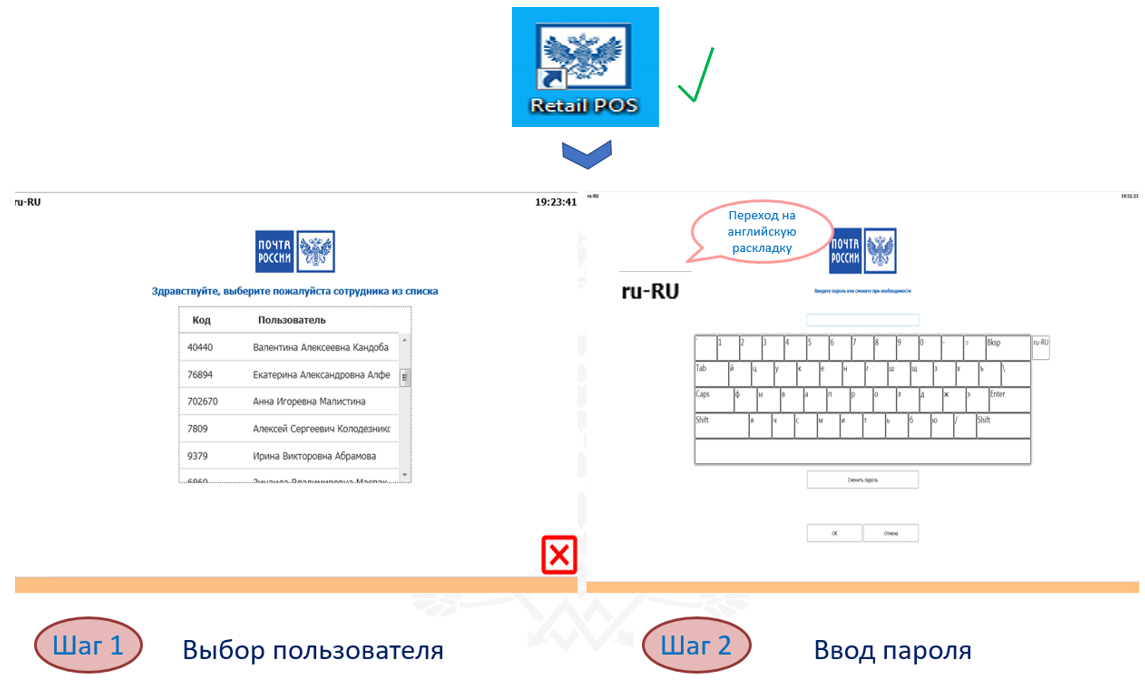 После авторизации пользователя в Системе осуществляется проверка на закрытие предыдущей смены. В случае, если предыдущая смена данного работника была закрыта, Система отобразит форму «Открытие дня». 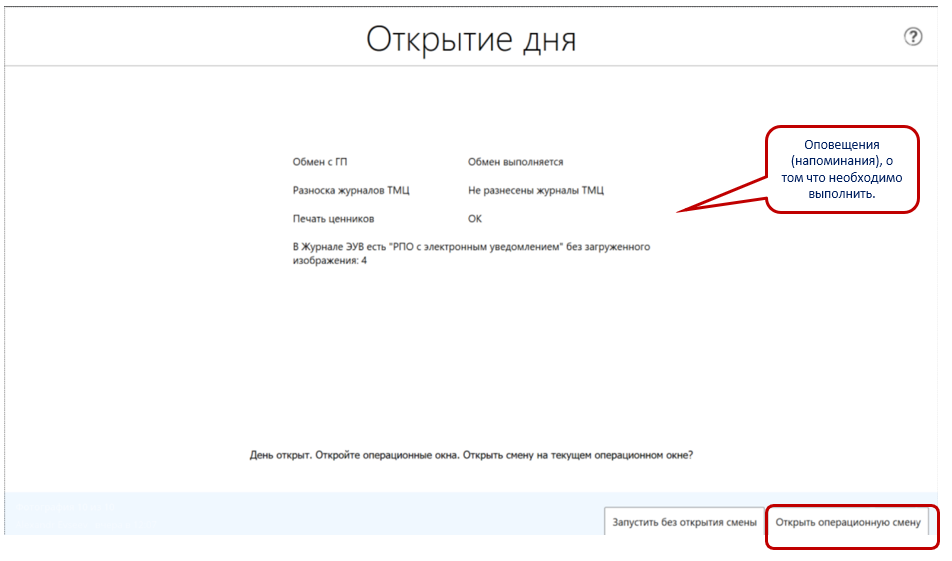 В форме «Открытие дня» (для начальника ОПС) добавлены оповещения об операциях, которые необходимо выполнить:Обмен с ГП;Разноска журналов ТМЦ;Печать ценников;В Журнале ЭУВ есть «РПО с электронным уведомлением» без загруженного изображения (указывается количество не загруженных изображений).Открытие новой операционной смены осуществляется нажатием кнопки «Открыть новую смену». После нажатия кнопки «Открыть новую смену», Система зарегистрирует данные оператора и выведет на печать чек о готовности к работе (Х-отчет).В результате успешного открытия новой операционной смены работника, отобразиться Главное меню ЕАС ОПС.В случае если предыдущая операционная смена работника не была закрыта, будет отображено сообщение «Одна или две смены в данный момент открыты в этом регистре». На экранной форме диагностического сообщения расположены следующие кнопки:«Использовать существующую смену» – войти в Систему, используя текущую смену работника;«Выполнить операцию, не связанную с кассовым лотком» – для операций, не связанных с кассовым лотком;«Отмена» – закрытие текущей формы и переход к форме авторизации оператора.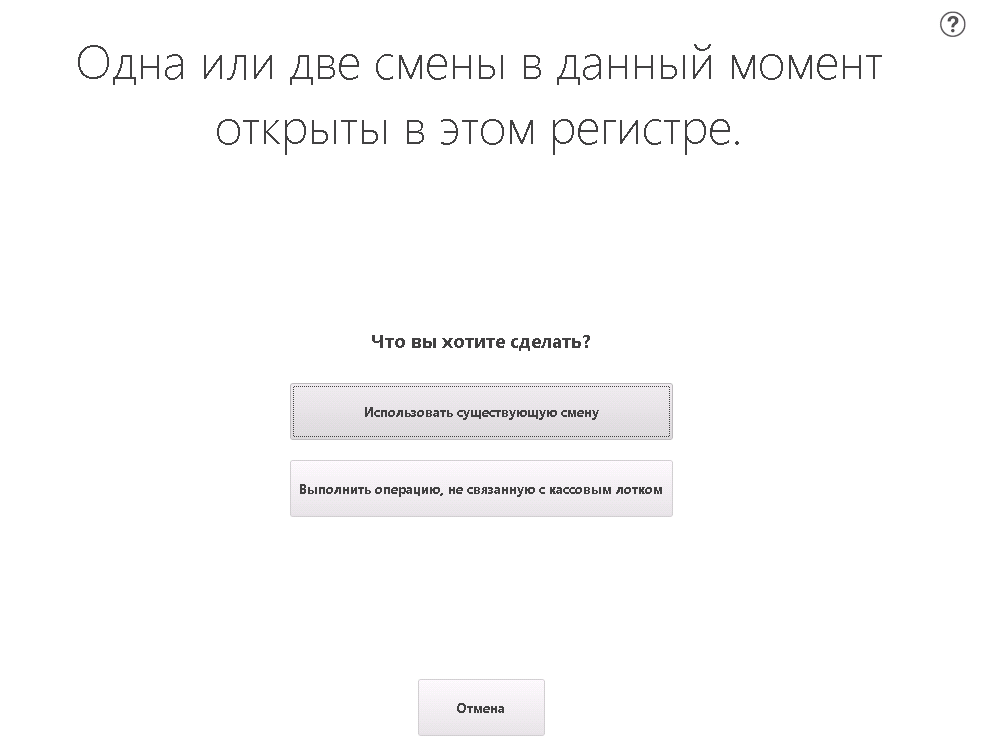 Для продолжения работы следует нажать кнопку «Использовать существующую смену». После нажатия, Система отобразит Главное меню.Закрытие операционной смены.Для закрытия смены перейдите в Главном меню в «Прочие операции (5)» –  «Закрытие смены (6)». 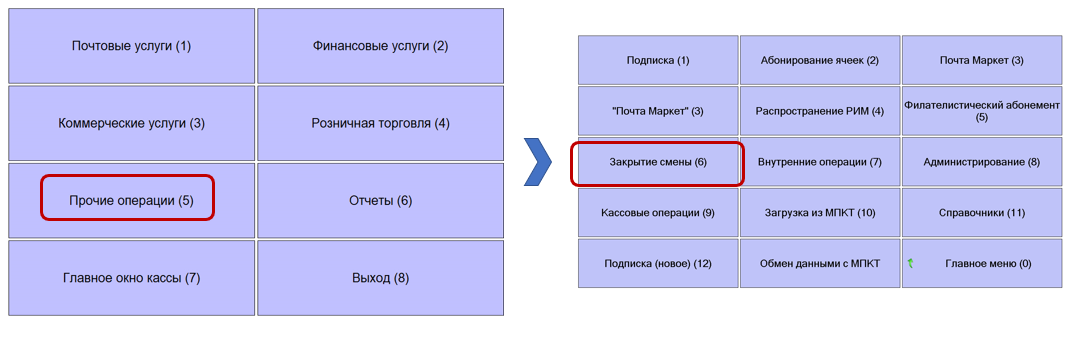 После нажатия кнопки «Закрытие смены», откроется сообщение. 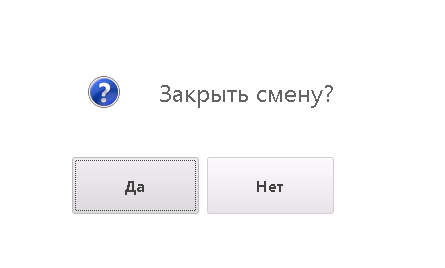 Для подтверждения операции закрытия смены нажмите «Да». Помимо операции закрытия смены, также при закрытии выполняется: формирование и печать Z-отчета;  установление запрета на выполнение операций в текущей смене;построение отчета по РПО, не имеющих конечного статуса и выведение его для просмотра. 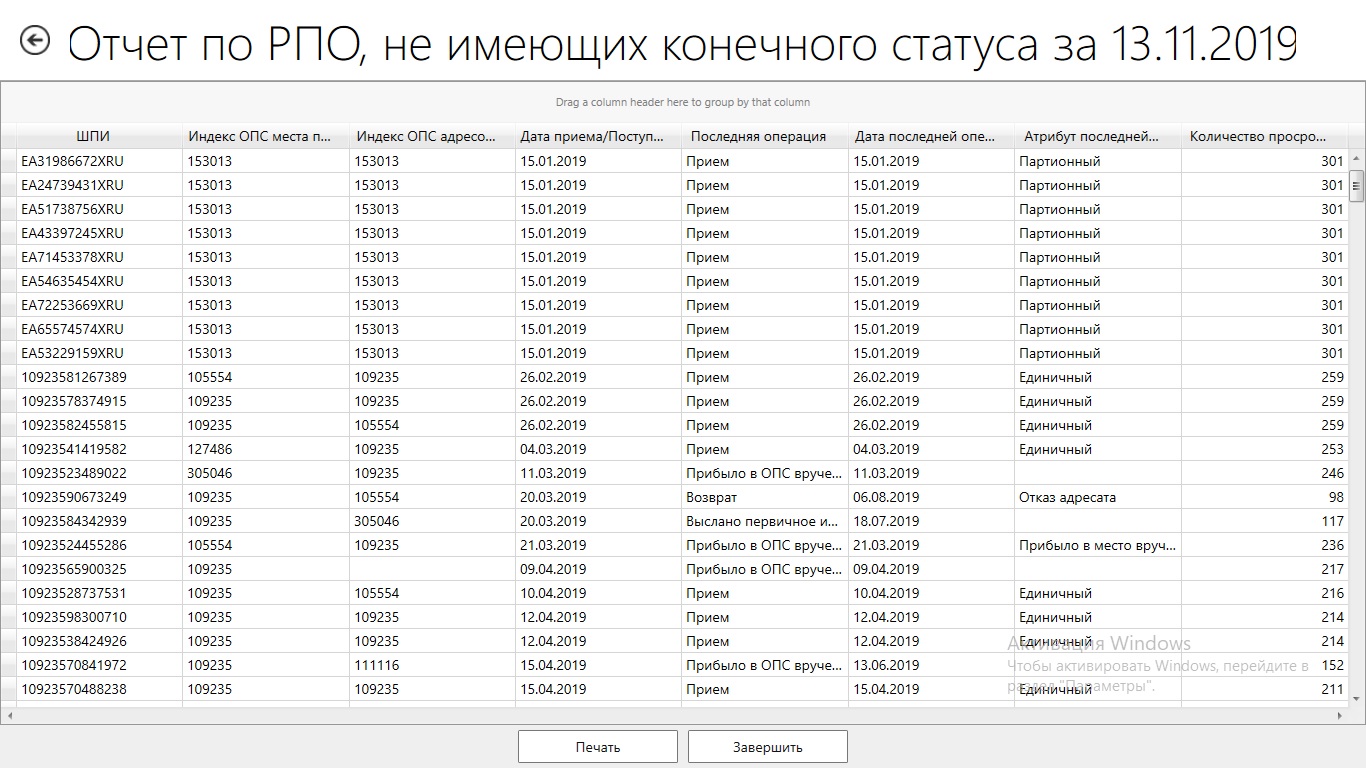 Отчет можно распечатать нажав на кнопку «Печать» и завершить процесс закрытия смены по кнопке «Закрыть».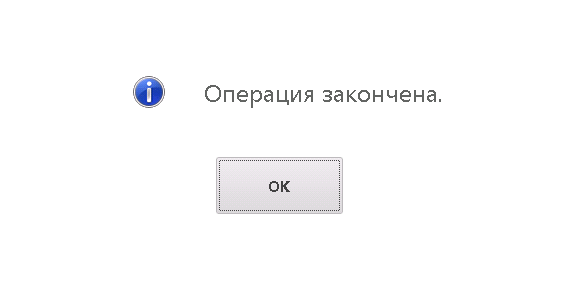 